Когда менять шины?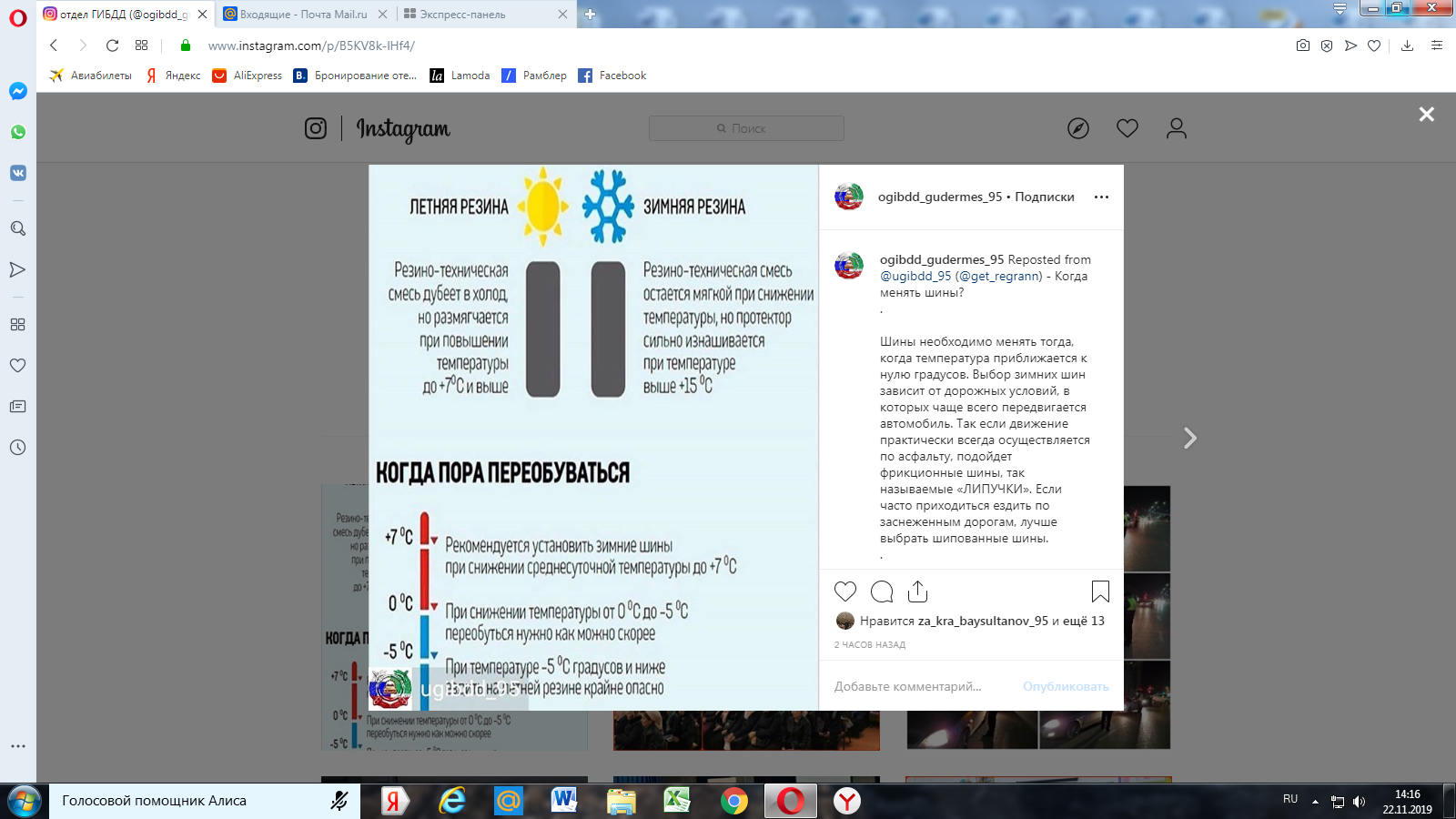 	Когда менять шины?	Шины необходимо менять тогда, когда температура приближается к нулю градусов. Выбор зимних шин зависит от дорожных условий, в которых чаще всего передвигается автомобиль. Так если движение практически всегда осуществляется по асфальту, подойдет фрикционные шины, так называемые «ЛИПУЧКИ». Если часто приходиться ездить по заснеженным дорогам, лучше выбрать шипованные шины.	Движение и торможение на скользкой дороге.	Во время движения на скользкой дороге нельзя тормозить резко. Если автомобиль оснащен системой ABS*, то для остановки на скользкой дороге необходимо очень сильно нажать на педаль тормоза. Педаль тормоза отпускать нельзя. Если автомобиль не оснащен системой ABS* в целях блокировки тормозной системы автомобиля и избегания увеличения тормозного пути педаль тормоза нужно нажимать прерывисто. Таким образом, тормозные диски автомобиля не будут нагреваться, и машина остановится быстрее. Чем чаще нажатия на тормоз - тем фиктивные торможение.	ABS* (антиблокировочное система) – система, предотвращая блокировку колес транспортного средства при торможении.	Снегопад.	Если снегопад застал Вас в дороге, включите обогрев стёкол наружных зеркал заднего вида. Снизьте скорость до максимально безопасной, то есть той, при котором есть возможность контролировать проезжую часть хотя бы в пределах 100-метровой видимости.	Обледенения ветра возле боковых стёкол.	Для предотвращения обледенения стёкол во время длительной стоянки автомобиля необходимо проветрить салон-открыть двери на полторы-две минуты, отключив обогрев.	После длительной стоянки не нужно включать обдув на ветровое стекло – оно может не выдержать резкого перепада температура и лопнуть. Сначала нужно прогреть салон.